Tukholman PM-kisat siirtyvät kesään 2022 !Korona pandemian takia palomiesten pohjoismaiset kisat siirtyvät kesään 2022.Asiaa on käsitelty järjestävien kisakaupunkien, sekä Norjan ja Ruotsin palomiesten urheiluliittojen kanssa. Alusta asti oli selvää, ettei kisoja pysty tänä kesänä järjestämään, lähinnä on keskusteltu miten pitkälle on järkevää siirtää ja kuinka seuraavat kisat järjestetään ( Helsinki, Oslo...) Kisat haluttiin pitää parillisena vuotena, että ne pysyvät eri rytmissä WPFG kisojen suhteen. + Tukholman seutu ehtii toipua ja talouskin saadaan pyörimään, mikä mahdollistaa sponsoreiden hankinnan jne..Alla kisojen runko ja lajit, jotka toteutuvat todennäköisesti myöhemmin 2022.  Huomion arvoista on , että jalkapalloon ja salibandyyn aiemmin lunastetut paikat säilyvät. Tähän SoPu voi ottaa vielä kantaa ja vahvistaa menettelyn. UrheiluterveisinHelsingin Palokunnan Urheilijat ryInbjudan till Nordiska Brandmästerskapen 2020Stockholm 1-4 september
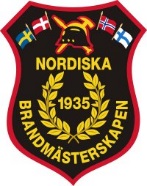 Fotboll5 km & 10 km terränglöpningInnebandySocial gren - CornholeProgram	Tisdag 1 september – ankomstdagCheck in på Zinkensdamms vandrarhem
Kamratafton med grill och dricka.
Möte för Representanter kl. 19.00
Förslag eller regeländringar till mötet ska skickas till jonathan.alm@ssbf.brand.se före den 31 maj.
Onsdag 2 septemberFotboll  09.00-16.00
Innebandy 09.00-16.00
Terränglöpning 11.00
Cornball turnering 16.00-18.00
 Torsdag 3 september	Fotboll semifinaler 09.00
Innebandy semifinaler 09.00
Innebandy final - 13.00
Fotboll final - 14.00
Bankett på Münschenbryggeriet 19.00
Fredag 4 september – avresedag 